Zachęcamy do korzystania z usług na Portalu Podatkowego, w którym znajdują się informacje dotyczące poszczególnych podatków oraz formularze deklaracji interaktywnych (w zakładce     e-Deklaracje), które mogą być składane za pomocą środków komunikacji elektronicznej.Adres strony: www.podatki.gov.plKarta ma charakter informacyjny i nie stanowi wykładni prawa.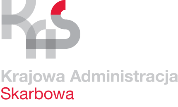 Urząd Skarbowy we WłoszczowieKarta informacyjnaKI-026/3 Zmiana wysokości podatku dochodowego                       w formie karty podatkowej w przypadku zmian dotyczących prowadzonej działalności gospodarczej mających wpływ na wysokość karty podatkowejObowiązuje od13.09.2021 r.Co chcę załatwić?Zgłosić zmiany jakie zaszły w stosunku do stanu faktycznego podanego                          w złożonym wniosku o zastosowanie opodatkowania w formie karty podatkowej                   w tym przerwy i zawieszenia.Kogo dotyczy?Podatników zryczałtowanego podatku dochodowego w formie karty podatkowej.   Jakie dokumenty muszę wypełnić?Pisemne zawiadomienie tj.: PIT-16Z składane najpóźniej w terminie 7 dni od powstania okoliczności powodujących zmiany mające wpływ na wysokość podatku dochodowego w formie karty podatkowej, dotyczących:- stanu zatrudnienia,- miejsca prowadzenia działalności,- rodzaju i zakresu prowadzonej działalności,-  liczby stanowisk na parkingu w zakresie usług parkingowych,- liczby i rodzaju urządzeń przy prowadzeniu usług rozrywkowych,- liczby godzin przeznaczonych na wykonywanie wolnego zawodu w zakresie ochrony zdrowia ludzkiego,- liczby godzin przeznaczonych na wykonywanie wolnego zawodu w zakresie usług weterynaryjnych,- liczby sprzedawanych posiłków domowych,-  liczby godzin sprawowania opieki domowej nad dziećmi i osobami chorymi,- liczby godzin przeznaczonych na udzielanie lekcji,- likwidacji działalności gospodarczej.(nie dotyczy przerwy i zawieszenia działalności gospodarczej).Druki do pobrania: https://www.podatki.gov.pl/Wymagane dokumenty (załączniki)Nie występują.Wymagane opłatyNie występująTermin złożenia  dokumentówZawiadomienie PIT-16Z składa się najpóźniej w terminie 7 dni od powstania okoliczności powodujących zmiany mające wpływ na wysokość podatku dochodowego w formie karty podatkowej.Jak można  załatwić sprawę?Przesyłając pobrane i wypełnione zawiadomienie drogą elektroniczną za pośrednictwem portalu podatkowego:             https://www.podatki.gov.pl/e-deklaracje/Przesyłając pobrane i wypełnione zawiadomienie na adres Urzędu Skarbowego we Włoszczowie: 29-100  Włoszczowa ul. Wiśniowa 10, za pośrednictwem operatora pocztowego.Składając osobiście w siedzibie Urzędu Skarbowego we Włoszczowie:             - poniedziałek:       8:00 - 18:00             - wtorek – piątek:   8:00 - 15:00.Jaki jest czas realizacji?Załatwienie sprawy powinno nastąpić bez zbędnej zwłoki, jednak nie później niż                   w ciągu miesiąca, a sprawy szczególnie skomplikowanej nie później niż  w ciągu   2 miesięcy od dnia złożenia PIT-16Z – informacji o zmianach we wniosku                                  o zastosowanie karty podatkowej lub likwidacji działalności gospodarczej. Sposób załatwienia sprawyPo sprawdzeniu terminowości złożonego zawiadomienia i zasadności korzystania z odpisu przerwy – nie pobiera się podatku za okres zgłoszonej przerwy                          w działalności gospodarczej.  Po sprawdzeniu terminowości złożonego zawiadomienia o zmianach i analizie istotności ich wpływu na formę lub wysokość opodatkowania, w przypadkach uzasadnionych wydana zostaje decyzja zmieniająca decyzję pierwotną. Decyzja zmieniająca wysokość podatku dochodowego w formie karty podatkowej za dany rok podatkowy zostaje wydana bez zbędnej zwłoki, jednak nie później niż w ciągu miesiąca, a w sprawach szczególnie skomplikowanych – nie później niż                     w ciągu 2 miesięcy od dnia złożenia zawiadomienia.Jak się odwołać?Podatnikowi przysługuje prawo wniesienia odwołania do Dyrektora Izby Administracji Skarbowej w Kielcach za  pośrednictwem Naczelnika Urzędu Skarbowego we Włoszczowie w terminie 14 dni od dnia doręczenia decyzji.Informacje dodatkoweUwaga: W przypadku zgłoszenia przerwy w prowadzeniu działalności gospodarczej (np. z powodu urlopu), nie pobiera się podatku za cały okres zgłoszonej przerwy ( minimum 10 dni ), pod warunkiem zawiadomienia o tej przerwie najpóźniej w dniu jej rozpoczęcia i w dniu poprzedzającym dzień jej zakończenia ( wyjątek stanowi przerwa udokumentowana zwolnieniem lekarskim- termin o jej zgłoszeniu w dniu rozpoczęcia działalności po tej przerwie ).Brak narzuconego formularza o zgłoszeniu przerwy i jej zakończeniu.Zawiadomienie taki składa się w formie pisemnej zawierającej dane identyfikacyjne podatnika oraz informacje o okresie zgłaszanej przerwy. Nieterminowe zgłoszenie przerwy nie powoduje odpisu podatku.W przypadku zawieszenia wykonywania działalności gospodarczej na podstawie przepisów o swobodzie działalności gospodarczej, nie pobiera się podatku opłacanego w formie karty podatkowej za cały okres zawieszenia.Akty prawneUstawa z dnia 29 sierpnia 1997 r., Ordynacja podatkowa (t. j. Dz. U.               z 2021 r., poz. 1540);Ustawa z dnia 20 listopada 1998 r., o zryczałtowanym podatku dochodowym od niektórych przychodów osiąganych przez osoby fizyczne ( t. j. Dz. U z  2020 r., poz. 1905 ze zm.).